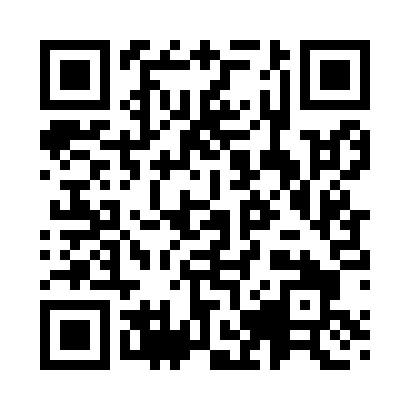 Prayer times for Mahdia, TunisiaWed 1 May 2024 - Fri 31 May 2024High Latitude Method: Angle Based RulePrayer Calculation Method: Tunisian Ministry of Religious Affairs Asar Calculation Method: ShafiPrayer times provided by https://www.salahtimes.comDateDayFajrSunriseDhuhrAsrMaghribIsha1Wed3:495:2412:133:587:028:372Thu3:485:2312:133:587:038:393Fri3:465:2212:133:587:048:404Sat3:455:2112:133:587:058:415Sun3:445:2012:133:587:068:426Mon3:425:1912:123:587:078:437Tue3:415:1812:123:587:078:458Wed3:405:1712:123:587:088:469Thu3:385:1612:123:597:098:4710Fri3:375:1512:123:597:108:4811Sat3:365:1412:123:597:118:4912Sun3:355:1312:123:597:128:5113Mon3:335:1312:123:597:128:5214Tue3:325:1212:123:597:138:5315Wed3:315:1112:123:597:148:5416Thu3:305:1012:124:007:158:5517Fri3:295:0912:124:007:158:5618Sat3:285:0912:124:007:168:5719Sun3:275:0812:124:007:178:5920Mon3:265:0712:124:007:189:0021Tue3:255:0712:134:007:199:0122Wed3:245:0612:134:007:199:0223Thu3:235:0612:134:017:209:0324Fri3:225:0512:134:017:219:0425Sat3:215:0512:134:017:219:0526Sun3:205:0412:134:017:229:0627Mon3:205:0412:134:017:239:0728Tue3:195:0312:134:017:249:0829Wed3:185:0312:134:027:249:0930Thu3:175:0212:134:027:259:1031Fri3:175:0212:144:027:259:11